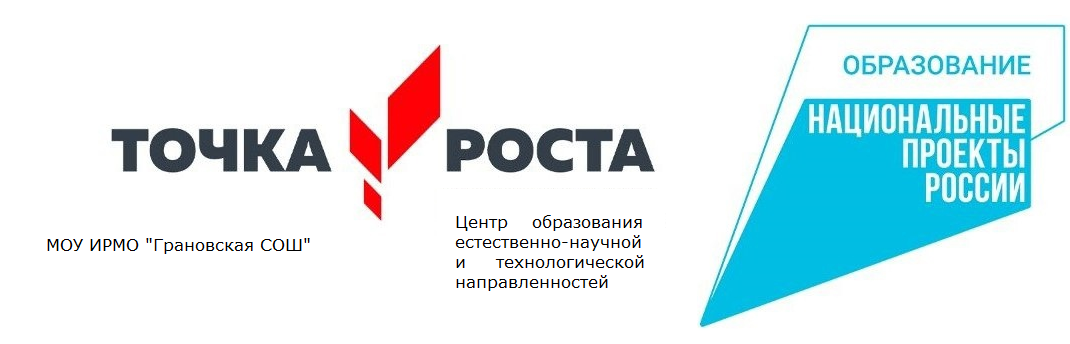 УТВЕРЖДЕНОРуководитель центра              «Точка роста»_____________Л.С. Погодаева«01» сентября 2023г.Естественно -научной направленностиХИМИЯПОНЕДЕЛЬНИКВТОРНИК16.00-16.40 (9 класс)17.00-17.40 (9 класс)17.50-18.30 (9 класс)18.40-19.20 (9 класс)СРЕДА13.20-14.40 (8 класс)ЧЕТВЕРГ11.40-12.20 (8 класс) 12.30-13.10 (8 класс)ПЯТНИЦА15.00-15.40 (9 класс) 16.00-16.40 (9 класс)